Demande de remboursement de laPRIME DE DEPARTDélai de demande : la demande doit parvenir au FSTL dans un délai de trois ans après le début de la
 pension ou régime de chômage avec complément d’entreprise-RCC.CADRE A REMPLIR PAR L'EMPLOYEURNOM ET ADRESSE DES ENTREPRISES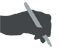 CADRE A REMPLIR PAR L'OUVRIERReconnaît avoir reçu de l’employeur susmentionné une prime de départ d’un montant brut de ………….. euro. Veuillez écrire ci-dessous  “Déclaré sincère et véritable”:	                  Signature de l'ouvrier:.  .  .  .  .  .  .  .  .  .  .  .  .  .  .  .  .  .  .  .  .  .  .  .  .  . Entreprise:Entreprise:Rue + numéro:Rue + numéro:Code Postal:Code Postal: Commune:  Commune:  Commune:  Commune: Personne de contact:Personne de contact:Fonction:Fonction:N° ONSS:N° ONSS:083 -  - 083 -  - 083 -  - 083 -  - Téléphone:Téléphone:  Fax:   Fax:   Fax:   Fax: E-mail:    E-mail:    E-mail:    E-mail:    E-mail:    E-mail:    Déclare sur l’honneur que l’ouvrier:Déclare sur l’honneur que l’ouvrier:- a reçu une prime de départ brute d’un montant de …………… euro- a reçu une prime de départ brute d’un montant de …………… euroCochez la case adéquate(Si l'option 2, remplissez la liste des entreprises)Cochez la case adéquate(Si l'option 2, remplissez la liste des entreprises) a été à son service pendant au moins 5 ans au cours des 10 années précédant le début de la pension/du RCC.a été occupé pendant au moins 5 ans au service d’entreprises du secteur du transport et de la logistique appartenant à la catégorie ONSS 083 au cours des 10 années précédant le début de la pension/du RCC. a été à son service pendant au moins 5 ans au cours des 10 années précédant le début de la pension/du RCC.a été occupé pendant au moins 5 ans au service d’entreprises du secteur du transport et de la logistique appartenant à la catégorie ONSS 083 au cours des 10 années précédant le début de la pension/du RCC.L’intervention peut être versée sur le compte bancaire suivant de l’entreprise:IBAN BE  -  -  -  BIC  Je soussigné (nom): prénom:n° de registre national:  Date:.  .   /  .  .  /  .  .  .  .  (jj/mm/aaaa)